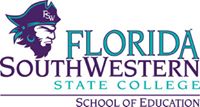 February 8th, 2016
12:30pm 
Faculty Meeting MinutesWendy Athens and Anne Angstrom PD presentationReleased this January and has high interest rate; participants are able to earn three certificates throughout the programDeveloping professional development workshop to benefit FSW facultyDeveloping this semester, piloting in the fall and launching in the springProgram will last entire spring semesterWill use instructional methods to promote active learning5th Annual Strides for Education 5kHigh turnout of graduates and alumniDiscussed having an SOE tent to promote programs and engage and actively communicate with graduates, alumni and current studentsDraft SWOT analysis and priorities discussionDiscussed the possibility of adding a human services branch to the SOE organizational chartWould most likely be turned into a guidance and counseling branchDiscussed changing the way SOE reports enrollmentCurrently does not include DE students, AS, ASE and prerequisites Performance reporting for online coursesE-learning committee working on evaluation forums; should be available at the end of the yearNeed to focus on recruitment effortsFew students know about BA programsCould utilize ratio announcements, commercial slotsBiggest threat to program: GKT Applications are rising, but admissions are dropping due to GKTLarger focus on getting students to pass GKTGKT Intervention StrategyGen Ed TeamsDiscussed having more than one person per courseLower divisions completedDiscussed deadlines for departmentSpring Break or April 1stForms must be submitted digitally and must be typedFaculty decided to stay after at the next faculty meeting, March 21st, to finish.Currently determining who will be sending out service learning surveyGK DiagnosticGK Diagnostic to be posted in CanvasCould possibly be entered in as a quiz or assignment, or used for bonus pointsTo earn points, the student must complete the diagnostic and schedule a meeting with David Koehler to review sections that need improvementGK study guide will be removed from Canvas until the diagnostic is completedThe same quiz will be used in all classes, meaning the points can only be used for one classCould possibly create a spreadsheet to inform professors of bonus pointsStudents need to understand that the meeting with David is not a tutoring sessionOpen House EventNeed to order handoutsWill count as a service learning opportunityStudents considered SOE Ambassador  Dates:Monday, April 11th – Hendry-GladesTuesday, April 12th – CharlotteWednesday, April 13th – CollierThursday, April 14th – Lee Faculty can submit agenda items up to 15 minutes before the next meeting